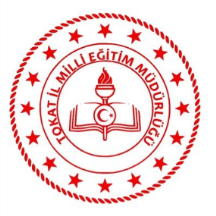 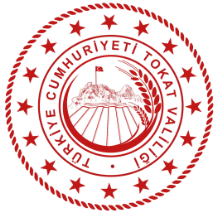 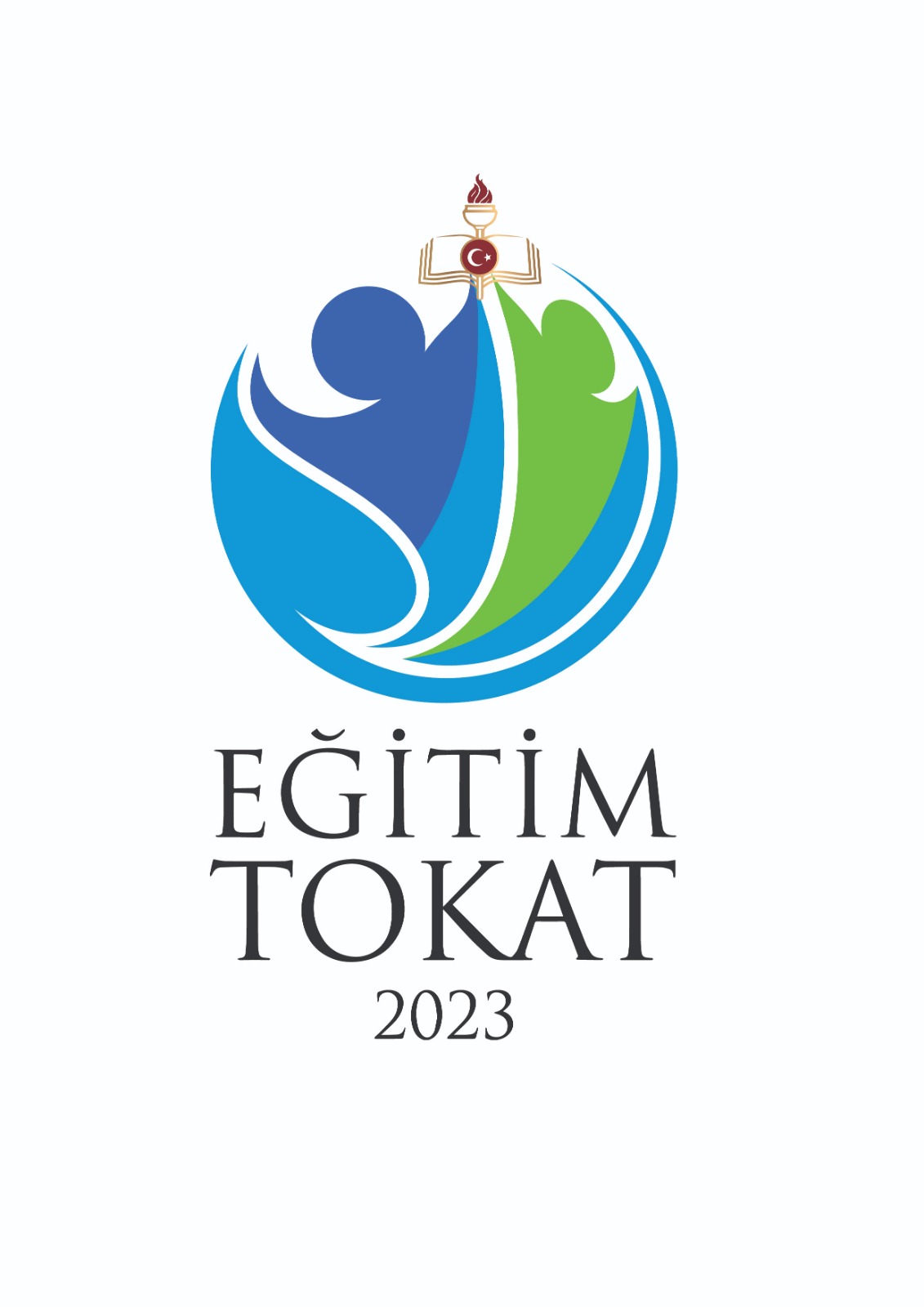 2020-2021EVDE EĞİTİM PROJESİGEREKÇEİnsanlar yaşamları boyunca çevre ile etkileşim sonucu bilgi, beceri, tutum ve değerler kazanır. Öğrenmenin temelini bu yaşantılar oluşturur. Ertürk’e göre (1972) eğitim, “Bireyin davranışlarında kendi yaşantısı yoluyla kasıtlı ve istendik değişmeler meydana getirme sürecidir”. Öğrenme ve öğretme süreçleri eğitimin temel elemanlarıdır.Çeşitli sağlık problemlerinden dolayı öğrenme ve öğretme süreçlerine okulda devam edemeyen öğrencilerle ilgili olarak “Millî Eğitim Bakanlığı Özel Eğitim Gerektiren Bireyler İçin Evde Eğitim Hizmetleri Yönergesi”nde Evde Eğitim kavramı “Zorunlu öğrenim çağındaki özel eğitime ihtiyacı olan bireylerden sağlık problemi nedeniyle okul öncesi, ilköğretim veya özel eğitim programlarından herhangi birini uygulayan örgün eğitim kurumlarından doğrudan yararlanamayanlara eğitim hizmetlerinin evde sunulması esasına dayanan eğitim şekli” olarak açıklanmıştır.Evde eğitim öğrencinin kendi evini okul gibi kullandığı, yazılı, sözlü sınavlarını öğretmenlerin gözetiminde kendi evinde gerçekleştirdiği eğitim tipidir. Bu öğrenciler için okula devam etme koşulu aranmadığı gibi, başarıları değerlendirilerek haklarında okula devam eden öğrenciler gibi işlem yapılmakta ve sınıf geçme diploma işlemleri de kayıtlı oldukları okul tarafından sürdürülmektedir.Evde eğitim, ağır engelleri nedeniyle okula devam edemeyen öğrencilere fırsat eşitliği yaratmak amacıyla evlerinde eğitim vermek üzerine kurulu yeni bir anlayıştır. Bu hizmetin bugünden nitelik, kalite ve başarısını arttırmak, daha sonra bu hizmetten yararlanacak çocukların eğitimine olumlu katkı sağlayacaktır. AMAÇTokat ilinde uygulanan evde eğitim hizmetlerinin nitelik, kalite ve başarısını arttırarak ülkemizde çok uzun bir geçmişi olmayan evde eğitim uygulamasının sağlam temeller üzerinde yükselmesini sağlamak; bu hizmetten yararlanan ve gelecekte yararlanacak çocuklarımız ile ailelerine umut olmaktır. KAPSAMProje 2020 – 2021 Eğitim Öğretim Yılında Tokat ili genelinde evde eğitim hizmeti alan öğrencileri ve evde eğitim hizmeti veren öğretmenleri kapsamaktadır.PROJENİN UYGULANMASIEvde Eğitim Projesinin uygulanması, proje takvimi ve etkinliklerinin planlanmasında ve yürütülmesinde salgın dönemi koşulları dikkate alınarak güncelleme yapılabilir.DAYANAK- Türkiye Cumhuriyeti Anayasası- Milli Eğitim Temel Kanunu- Milli Eğitim Bakanlığı Stratejik Planı- Milli Eğitim Bakanlığı Evde ve Hastanede Eğitim Hizmetleri YönergesiPROJE YÜRÜTME İZLEME VE DEĞERLENDİRME EKİBİ2020-2021 EĞİTİM ÖĞRETİM YILI TOKAT İL MİLLİ EĞİTİM MÜDÜRLÜĞÜ EVDE EĞİTİM PROJESİ FAALİYET PLANI2020-2021 EĞİTİM ÖĞRETİM YILI TOKAT İL MİLLİ EĞİTİM MÜDÜRLÜĞÜ EVDE EĞİTİM PROJESİ FAALİYET PLANI2020-2021 EĞİTİM ÖĞRETİM YILI TOKAT İL MİLLİ EĞİTİM MÜDÜRLÜĞÜ EVDE EĞİTİM PROJESİ FAALİYET PLANI2020-2021 EĞİTİM ÖĞRETİM YILI TOKAT İL MİLLİ EĞİTİM MÜDÜRLÜĞÜ EVDE EĞİTİM PROJESİ FAALİYET PLANIAYLARETKİNLİKLERETKİNLİKLER İLE İLGİLİ AÇIKLAMALARSORUMLU KİŞİ VE KURUMLARKASIM1. Onay ve Tanıtım süreci       Proje metninin tamamlanarak onaya sunulmasının ardından proje faaliyetleri ve görev tanımları ilgili kurum/kişilerle paylaşılacaktır.İl Milli Eğitim MüdürlüğüAR-GE BirimiKASIM2. Evde eğitim alan öğrencileri-miz ve eğitim veren öğretmen-lerimizin tespit edilmesi       Evde Eğitim Hizmetleri alacak öğrenciler ve eğitim verecek öğretmenlerimiz her öğretim yılı başında değerlendirme kurulu tarafından yeniden görevlendirildiğinden 2020/2021 eğitim öğretim yılı için öğretmen ve öğrenci bilgileri güncellenecektir.İl Milli Eğitim MüdürlüğüAR-GE BirimiRAM MüdürlüğüKASIM-  HAZİRAN3. Proje Paydaşları ile Toplantılar Yapılması       1. ve 2. eğitim öğretim dönemleri başında toplantılar yapılarak öğretmenlerimizin uygulamada yaşadıkları sorunlar, çözüm önerileri ve beklentileri alınarak değerlendirilecektir. Ayrıca eğitim öğretim yılı sonunda yılın değerlen-dirilmesinin yapılacağı ve gelecek yıl için önerilerin alınacağı bir toplantı gerçekleştirilecektir.İl Milli Eğitim MüdürlüğüAR-GE BirimiRAM MüdürlüğüKASIM - ARALIK 4. Öğretmenler için “Özel Eğitim Uygulamaları” Eğitimleri Düzenlenmesi       İlimizde Evde Eğitim Hizmetleri kapsamında görevlendirilen öğretmen-lerimizin RAM tarafından “Özel Eğitim Uygulamaları” kursuna katılımları sağlanacaktır.İl Milli Eğitim MüdürlüğüAR-GE BirimiRAM MüdürlüğüKASIM - NİSAN5. Eğitim-Kültür-Sanat EtkinlikleriEğitim-Kültür-Sanat Etkinliklerinin planlanmasında ve yürütülmesinde salgın dönemi koşulları dikkate alınacaktır. İl Milli Eğitim MüdürlüğüAR-GE BirimiOkul MüdürlükleriARALIK - HAZİRAN6. Değerlendirme ve Denetim Çalışmaları       Öğrencilerin Bireyselleştirilmiş Eğitim Planlarının (BEP) RAM tarafından değerlendirilmesi ve öğrencilerimizin BEP planı doğrultusunda ziyaret edilmesi sağlanacaktır.İl Milli Eğitim MüdürlüğüAR-GE BirimiRAM MüdürlüğüEKİM - HAZİRAN7. Doğum Günü Kutlamaları       Yalnızlık hissinin ve sosyalleşme sorununun ortadan kaldırılması amacıyla öğrencilerimizin doğum günleri belirlenerek sınıf arkadaşlarıyla birlikte kutlanması sağlanacaktır.İl Milli Eğitim MüdürlüğüAR-GE BirimiOkul MüdürlükleriNİSAN - HAZİRAN8. Ev Ziyaretleri       Evde eğitim alan ve başarı düzeylerini arttıran öğrencilerimizin evlerine,  ilimiz yöneticilerinin de katılımı ile ziyaretler gerçekleştirilecek ve öğrencilerimizin başarı öyküleri paylaşılacaktır.İl Milli Eğitim MüdürlüğüAR-GE BirimiOkul MüdürlükleriMAYIS - HAZİRAN9. Hediye ve Ödüllendirme Çalışmaları       Öğretim dönemi sonunda evde eğitim alan öğrencilerimizin tamamı kitap, yaş seviyesine uygun hediye ve  tebrik kartları ile ödüllendirilecektir.İl Milli Eğitim MüdürlüğüAR-GE BirimiOkul MüdürlükleriKASIM - NİSAN10. Aile Destek Çalışmaları       Evde eğitim alan öğrencilerimizin anne babaları veya öğrenciden sorumlu diğer velilerinin konu ile ilgili bilinçlendirilmesi ve ihtiyaç duyan ailelerin psikososyal yönden desteklenmesi sağlanacaktır. İl Milli Eğitim MüdürlüğüAR-GE BirimiOkul MüdürlükleriHAZİRAN11. Evde eğitim Şenliği      Eğitim öğretim yılı sonunda salgın dönemi şartları dikkate alınarak evde eğitim alan öğrencilerimiz ve ailelerinin katıldığı açık hava etkinlikleri düzenlenecektir.İl Milli Eğitim MüdürlüğüAR-GE BirimiOkul MüdürlükleriMurat KÜÇÜKALİİl Milli Eğitim MüdürüKutbettin KAYAŞube MüdürüNevriye BARANİl Mem Ar-Ge